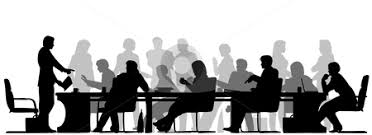 SPARTA COMMUNITY UNIT DISTRICT #140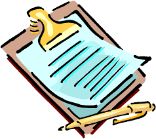 BOARD HIGHLIGHTS	The following is a brief summary of the Board of Education meeting held on December 12, 2019.PersonnelGeorgia Kloth resigned as a Supervisor at Evansville Attendance Center.  Sara Heisner resigned as a cook at Sparta Lincoln School.  Kenny Hunter resigned as custodian at Sparta High School.Zac Drumwright was approved as the Assistant Baseball Coach at Sparta High School.  Cale Wine and Tyler Magruder will be volunteer assistant coaches.Brittany Toler was approved as the Assistant Track Coach at Sparta High School.Kyle Gerlach was approved as the Head Football Coach at Sparta High School for the 20-21 school year.Rhonda Shelton was employed as a six-hour cook at Sparta Lincoln School.Bobby Klausing was employed as a 12-month custodian.FinanceThe Board adopted the resolution stating the aggregate amount of taxes to be levied for 2019 is $4,172,279 not including the Bond and Interest Levy of $956,960 and that the aggregate amount of taxes to be levied for 2019 does not exceed 105% of the taxes extended in 2018.The Board authorized the letting of a $44,895 lease for the purchase of computer equipment.  The Board approved the purchase of scrubber equipment which will be paid $735 per month for 36 months.The purchase of an additional mini-bus was discussed.MiscellaneousThe next regular board meeting will be at 7 p.m. on Thursday, January 9, 2020, at Sparta Lincoln School.The following Student policies were adopted: #7:60 Residence, #7:70 Attendance and Truancy, #7:80 Release Time for Religious Instruction/Observance, #7:90 Release During School Hours, #7:100 Health, Eye and Dental Examinations, Immunizations and Exclusion of Students, #7:130 Student Rights and Responsibilities, #7:140 Search and Seizure, #7:150 Agency and Police Interviews, #7:200 Suspension Procedures, #7:210 Expulsion Procedures, #7:220 Bus Conduct, #7:230 Misconduct by Students with Disabilities, #7:240 Conduct Code for Participants in  Extracurricular Activities, #7:250 Student Support Services, #7:260 Exemption from Physical Education, and #7:270 Administering Medicine to Students.First Readings for the following policies were held: #2:20 Powers and Duties of the School Board Indemnification, #2:70 Vacancies on the School Board – Filling Vacancies, #2:100 Board Member Conflict of Interest, #2:105 Ethics and Gift Ban, #2:110 Qualifications, Term and Duties of Board Officers, #2:150-AP Administrative Procedures – Superintendent Committees #2:200 Types of School Board Meetings, #2220 School Board Meeting Procedure, #2:250 Access to District Public Records, #2:260 Uniform Grievance Procedure, #3:340-E Exhibit – Checklist for the Superintendent Employment Contract Negotiation Process, #3:50 Administrative Personnel Other Than the Superintendent, #4:15 Identity Protection, #4:30 Revenue and Investments, #4:40 Incurring Debt, #4:60 Purchases and Contracts, #4:80 Accounting and Audits, #4:110 Transportation, #4:140 Waiver of Student Fees, #4:150 Facility Management and Building Programs, #4:170 Safety, #4:175 Convicted Child Sex Offender Screening Notifications, #4:190 Targeted School Violence Prevention Program, #5:10 Equal Employment Opportunity and Minority Recruitment, #5:20 Workplace Harassment Prohibited, #5:30 Hiring Process and Criteria, #5:50 Drug and Alcohol Free Workplace, e-cigarette, tobacco and cannabis prohibition, #5:90 Abused and Neglected Child Reporting, #5:100 Staff Development Program, and #7:20 Harassment of Student Prohibited.CongratulationsIllinois State scholars from Sparta High School are:  Adrienne Carril, Isaac Sinn, Brianna Ledbetter, Morgan Coop, Levi Kurtz, Anna Gaertner, Emily Loesing and Rylie Manker.  Brock Stinson is a nominee for the General Component of the 2020 U.S. Presidential Scholars Program.Superintendent Shout-Out recipients were:SLS – Carly Gerlach and Heather WilsonSHS – Levi Kurtz and Route 4EAC – AJ Downing and Mary McMillanCorey RheineckerPresidentKevin HollidayVice PresidentAngela CraigSecretaryAlan YoungBoard TreasurerHowardGallois Kenneth KempferJenniferMorgan Dr. Gabrielle Schwemmer, SuperintendentDr. Gabrielle Schwemmer, SuperintendentDr. Gabrielle Schwemmer, SuperintendentDr. Gabrielle Schwemmer, SuperintendentDr. Gabrielle Schwemmer, SuperintendentDr. Gabrielle Schwemmer, SuperintendentDr. Gabrielle Schwemmer, Superintendent